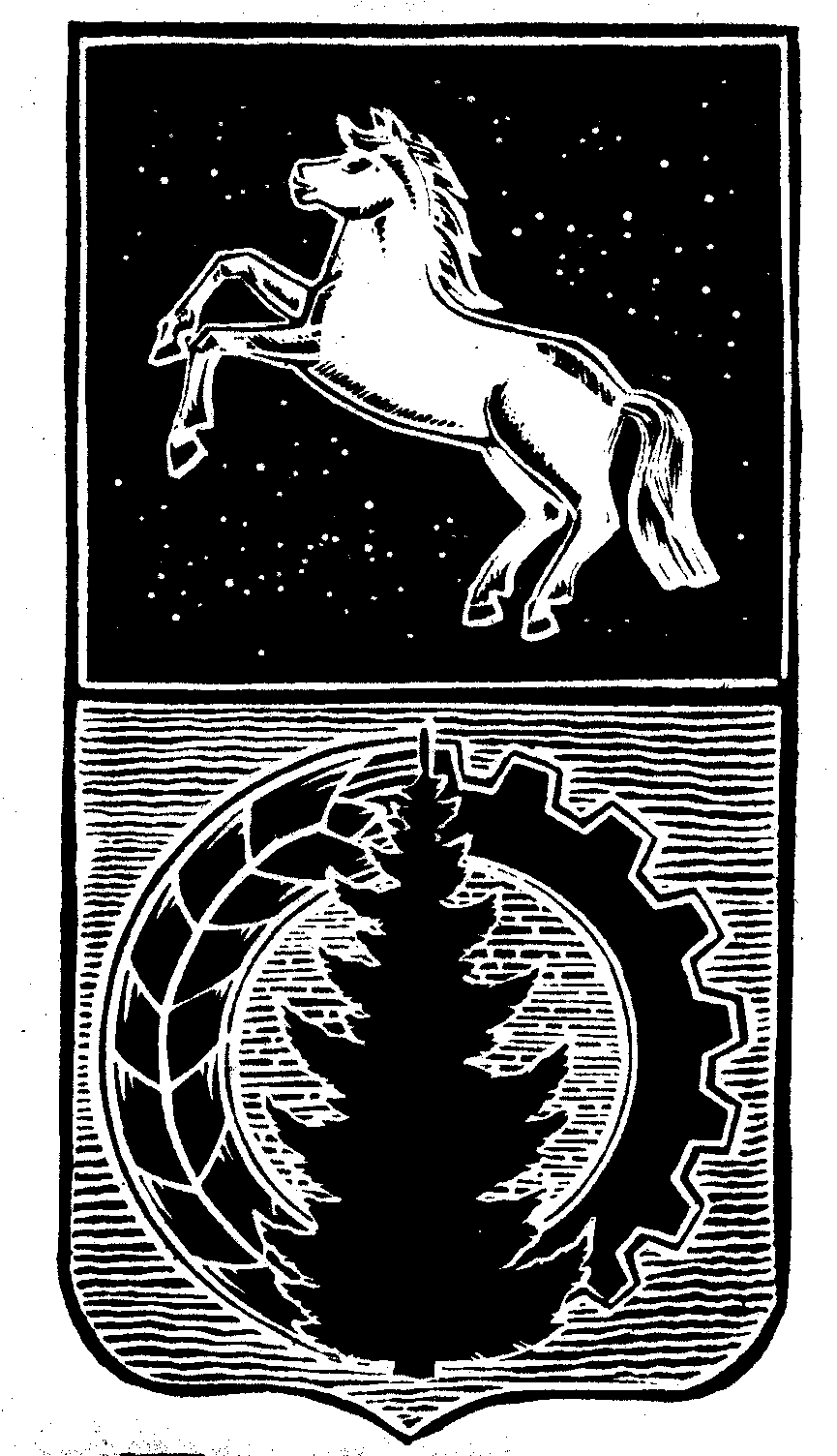 КОНТРОЛЬНО-СЧЁТНЫЙ  ОРГАНДУМЫ  АСИНОВСКОГО  РАЙОНАЗАКЛЮЧЕНИЕна проект решения Совета Новиковского сельского поселения «О внесении изменений в  решение Совета Новиковского сельского поселения от 27.12.2019 № 131 «Об утверждении бюджета муниципального образования «Новиковское сельское поселение» Асиновского района Томской области» на 2020 год и плановый период 2021 и 2022 годов»г. Асино							                    	                 26.12.2020 Контрольно-счетным органом Думы Асиновского района в соответствии со ст. 10 решения Думы Асиновского района от 16.12.2011г № 104 «Об утверждении Положения «О Контрольно-счетном органе Думы Асиновского района» рассмотрен представленный проект решения Совета Новиковского сельского поселения «О внесении изменений в  решение Совета Новиковского сельского поселения от 27.12.2019 № 131 ««Об утверждении  бюджета муниципального образования «Новиковское сельское поселение» Асиновского района Томской области на 2020 год и плановый период 2021 и 2022 годов».Экспертиза проекта решения Совета Новиковского сельского поселения «О внесении изменений в  решение Совета Новиковского сельского поселения от 27.12.2019 № 131 ««Об утверждении бюджета муниципального образования «Новиковское сельское поселение» Асиновского района Томской области на 2020 год и плановый период 2021 и 2022 годов» проведена с 25 декабря 2020 года по 26 декабря 2020 года в соответствии со статьёй 157 Бюджетного Кодекса, статьей 9 Федерального закона от 07.02.2011 № 6-ФЗ «Об общих принципах организации и деятельности контрольно – счетных органов субъектов РФ и муниципальных образований», пунктом 7 части 1 статьи 4 Положения о Контрольно-счетном органе муниципального образования «Асиновский район», утвержденного решением Думы Асиновского района от 16.12.2011 № 104, в целях определения соответствия муниципального правового акта бюджетному законодательству и на основании пункта 12.2 плана контрольных и экспертно-аналитических мероприятий Контрольно-счетного органа Думы Асиновского района на 2020 год, утвержденного распоряжением председателя Контрольно-счетного органа Думы Асиновского района от 27.12.2019 № 75, распоряжения председателя Контрольно-счетного органа  на проведение контрольного мероприятия от 25.12.2020 № 81.Должностные лица, осуществлявшие экспертизу:Председатель Контрольно-счётного органа Думы Асиновского района Нольфина Т.Ю.Согласно представленного проекта решения, изменятся основные параметры бюджета:Доходы бюджета увеличатся на 37,4 тыс. рублей и составят 12904,0 тыс. рублей;Расходы бюджета увеличатся на 37,4 тыс. рублей и составят 13055,5 тыс. рублей;Дефицит бюджета останется без изменений в сумме 151,5 тыс. рублей. Доходы бюджета муниципального образования «Новиковское сельское поселение» на 2020 год.Изменения вносятся в доходную часть бюджета на 2020 год. Изменение структуры доходов бюджета на 2020 год приведено в таблице.							                                        Таблица 1, тыс. рублей Доходную часть бюджета предлагается увеличить в общей сумме на 37,4 тыс. рублей за счет иных межбюджетных трансфертов, в том числе:- 100,0 тыс. рублей на подготовку объектов водоснабжения к прохождению отопительного сезона;- на осуществление первичного воинского учета на территориях, где отсутствуют военные комиссариаты в сумме 1,0 тыс. рублей.А также доходную часть бюджета предлагается уменьшить за счет возврата неиспользованного иного межбюджетного трансферта на проведение кадастровых работ по оформлению земельных участков в собственность муниципальных образований в размере 63,6 тыс. рублей. Изменения вносятся в приложение 7 «Объем межбюджетных трансфертов, получаемых из других бюджетов бюджетной системы Российской Федерации в 2020 году и плановом периоде 2021-2022 годов».Расходы бюджета муниципального образования «Новиковского сельского поселение» на 2020 год.Изменения вносятся в расходную часть бюджета на 2020 год: в приложение 5 «Ведомственная структура расходов бюджета поселения на 2020 год», приложение 6 «Распределение бюджетных ассигнований по целевым статьям (муниципальным программам и непрограммным направлениям деятельности), группам видов расходов  классификации расходов бюджета поселения на 2020 год», приложение 10 «Перечень объемы финансирования муниципальных программ на 2020 год и на плановый период 2021 и 2022 годов»  к решению Совета Новиковского поселения от 27.12.2019 № 131 «Об утверждении  бюджета муниципального образования «Новиковское сельское поселение» Асиновского района Томской области на 2020 год и плановый период 2021 и 2022 годов».Изменение направлений расходов в разрезе ведомственной классификации бюджета представлено в таблице 2.                                                                                                               Таблица 2, тыс. рублейОбщая сумма расходов бюджета увеличится на 37,4 тыс. рублей и составит 13055,5 тыс. рублей.3.Дефицит бюджета муниципального образования «Новиковское сельское поселение» на 2020 год.Дефицит бюджета останется без изменений в сумме 151,5 тыс. рублей.По итогам рассмотрения проекта решения Совета Новиковского сельского поселения «О внесении изменений в  решение Совета Новиковского сельского поселения от 27.12.2018 № 131 «Об утверждении бюджета муниципального образования «Новиковское сельское поселение» Асиновского района Томской области на 2020 год и плановый период 2021 и 2022 годов», Контрольно-счетный орган Думы Асиновского района сообщает, что данный проект решения может быть принят в предложенной редакции.Председатель		 _______________		                             Нольфина Т.Ю.	                                              (подпись)				                                   (инициалы и фамилия)Наименование статьи доходовУтверждено на 2020 годПроект решенияРезультат (+,-)Налоговые и неналоговые доходы2 752,82 752,80Безвозмездные поступления10113,810151,2+ 37,4Всего доходов:12866,612904,0+ 37,4КодНаименование раздела расходовУтверждено на 2020годПроект решенияРезультат (+,-)0100Общегосударственные расходы5737,15707,1-30,00200Национальная оборона109,6110,6+1,00300Национальная безопасность и правоохранительная деятельность430,0460,0+30,00400Национальная экономика2271,02207,4-63,60500Жилищно-коммунальное хозяйство3047,13147,1+100,00800Культура, кинематография132,0112,0-20,01100Физическая культура и спорт77,097,0+20,0Всего расходов:Всего расходов:13018,113055,5+ 37,4